The show will be conducted under the rules and regulations of the Kennel Union of Southern Africa. Exhibitors/Handlers are responsible for the control of their dogsand shall be personally liable for claims for injuries/damages caused by their dogs. Dogs incorrectly entered will be placed in the Open Class. Conditions attracting immediate disqualification are set out in the Regulations 7 & 31 of schedule 3. Only the latest KUSA official show entry form to be used (01,01,19) see KUSA website.Bitches in season are allowed but due consideration must be given by handlers to consider other dogs in the ring and surround.The mating of bitches within the precincts of the Show is forbidden. Puppies under 4 months may not be shown. Only Members of the Kennel Union shall be entitled to enter dogs in their registered ownership in any Championship Dog Show licensed by the Kennel Union.RIGHT OF ADMISSION RESERVED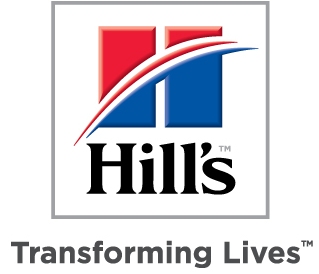 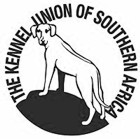 114th All Breed Championship ShowSunday 27 October 2019Brackenfell Cricket Grounds, Witels Road, BrackenfellJudging Times:Judging Times:Child/Junior HandlersChild/Junior HandlersChild/Junior HandlersChild/Junior Handlers08:0008:00BreedBreed08:30Entries Close:Entries Close:14 October 201814 October 201814 October 201814 October 201814 October 201814 October 201814 October 201814 October 201814 October 2018Show Secretary:Show Secretary:Mr Michael AlbertsMr Michael AlbertsMr Michael AlbertsMr Michael Alberts083 256 2351083 256 2351Calls will only be taken between 5 and 7pm.Calls will only be taken between 5 and 7pm.Calls will only be taken between 5 and 7pm.Entries:Entries:Proof of payment with SURNAME as reference must accompany all entries.Only entries received on or before 14 October with proof of payment dated on or before 14 October will be accepted. Entries with no proof of payment will not be accepted under any circumstances. Proof of payment with SURNAME as reference must accompany all entries.Only entries received on or before 14 October with proof of payment dated on or before 14 October will be accepted. Entries with no proof of payment will not be accepted under any circumstances. Proof of payment with SURNAME as reference must accompany all entries.Only entries received on or before 14 October with proof of payment dated on or before 14 October will be accepted. Entries with no proof of payment will not be accepted under any circumstances. Proof of payment with SURNAME as reference must accompany all entries.Only entries received on or before 14 October with proof of payment dated on or before 14 October will be accepted. Entries with no proof of payment will not be accepted under any circumstances. Proof of payment with SURNAME as reference must accompany all entries.Only entries received on or before 14 October with proof of payment dated on or before 14 October will be accepted. Entries with no proof of payment will not be accepted under any circumstances. Proof of payment with SURNAME as reference must accompany all entries.Only entries received on or before 14 October with proof of payment dated on or before 14 October will be accepted. Entries with no proof of payment will not be accepted under any circumstances. Proof of payment with SURNAME as reference must accompany all entries.Only entries received on or before 14 October with proof of payment dated on or before 14 October will be accepted. Entries with no proof of payment will not be accepted under any circumstances. Proof of payment with SURNAME as reference must accompany all entries.Only entries received on or before 14 October with proof of payment dated on or before 14 October will be accepted. Entries with no proof of payment will not be accepted under any circumstances. Proof of payment with SURNAME as reference must accompany all entries.Only entries received on or before 14 October with proof of payment dated on or before 14 October will be accepted. Entries with no proof of payment will not be accepted under any circumstances. Entries:Entries:EmailEmailEmailEmailwpkclub@gmail.comwpkclub@gmail.comFax086 768 7983086 768 7983Banking details:Banking details:BankBankBankBankNedbankNedbankBranchBaysideBaysideBanking details:Banking details:Branch CodeBranch CodeBranch CodeBranch Code108809108809Acc No10362491151036249115Entry Fees:Entry Fees:R 20.00 to be added for cash/cheque payments.R 20.00 to be added for cash/cheque payments.R 20.00 to be added for cash/cheque payments.R 20.00 to be added for cash/cheque payments.R 20.00 to be added for cash/cheque payments.R 20.00 to be added for cash/cheque payments.R 20.00 to be added for cash/cheque payments.R 20.00 to be added for cash/cheque payments.R 20.00 to be added for cash/cheque payments.Entry Fees:Entry Fees:Breed per dog per classBreed per dog per classBreed per dog per classBreed per dog per classFirst two dogs R120 per dog per class, further dogs at R60 per dog per class. All dogs to be wholly owned by the same owner(s).First two dogs R120 per dog per class, further dogs at R60 per dog per class. All dogs to be wholly owned by the same owner(s).First two dogs R120 per dog per class, further dogs at R60 per dog per class. All dogs to be wholly owned by the same owner(s).First two dogs R120 per dog per class, further dogs at R60 per dog per class. All dogs to be wholly owned by the same owner(s).First two dogs R120 per dog per class, further dogs at R60 per dog per class. All dogs to be wholly owned by the same owner(s).Entry Fees:Entry Fees:Baby Puppy and Neuter per dogBaby Puppy and Neuter per dogBaby Puppy and Neuter per dogBaby Puppy and Neuter per dogBaby Puppy and Neuter per dogR 85.00R 85.00R 85.00R 85.00Entry Fees:Entry Fees:Child and Junior HandlersChild and Junior HandlersChild and Junior HandlersChild and Junior HandlersChild and Junior HandlersFreeFreeFreeFreeCataloguesCataloguesCatalogues will be emailed to all exhibitors on the morning of the show. No printed catalogues will be available.Catalogues will be emailed to all exhibitors on the morning of the show. No printed catalogues will be available.Catalogues will be emailed to all exhibitors on the morning of the show. No printed catalogues will be available.Catalogues will be emailed to all exhibitors on the morning of the show. No printed catalogues will be available.Catalogues will be emailed to all exhibitors on the morning of the show. No printed catalogues will be available.Catalogues will be emailed to all exhibitors on the morning of the show. No printed catalogues will be available.Catalogues will be emailed to all exhibitors on the morning of the show. No printed catalogues will be available.Catalogues will be emailed to all exhibitors on the morning of the show. No printed catalogues will be available.Catalogues will be emailed to all exhibitors on the morning of the show. No printed catalogues will be available.Trade StallsTrade StallsR 200.00to be booked and paid for prior to the ShowR 200.00to be booked and paid for prior to the ShowR 200.00to be booked and paid for prior to the ShowR 200.00to be booked and paid for prior to the ShowR 200.00to be booked and paid for prior to the ShowR 200.00to be booked and paid for prior to the ShowR 200.00to be booked and paid for prior to the ShowR 200.00to be booked and paid for prior to the ShowR 200.00to be booked and paid for prior to the ShowOfficialsOfficialsChairmanChairmanChairmanMrs B GillattMrs B GillattShow ManagerShow ManagerMrs B GillattMrs B GillattOfficialsOfficialsVet on CallVet on CallVet on CallTygerberg Animal Hospital 021 919 1191 Tygerberg Animal Hospital 021 919 1191 Tygerberg Animal Hospital 021 919 1191 Tygerberg Animal Hospital 021 919 1191 Tygerberg Animal Hospital 021 919 1191 Tygerberg Animal Hospital 021 919 1191 Breed ClassesBreed ClassesBaby Puppy (4-6 m)Baby Puppy (4-6 m)Baby Puppy (4-6 m)Minor Puppy  (6-9 m)Minor Puppy  (6-9 m)Puppy (9-12 m)Puppy (9-12 m)Junior (12-18 m)Junior (12-18 m)Breed ClassesBreed ClassesGraduate (18-24 m)Graduate (18-24 m)Graduate (18-24 m)SA BredSA BredVeteranVeteranOpenOpenBreed ClassesBreed ClassesChampionChampionChampionChallengesChallengesNeutered DogNeutered DogNeutered DogAll neutered dogs will be judged together in the BIS ring before Best in Shows.All neutered dogs will be judged together in the BIS ring before Best in Shows.All neutered dogs will be judged together in the BIS ring before Best in Shows.All neutered dogs will be judged together in the BIS ring before Best in Shows.All neutered dogs will be judged together in the BIS ring before Best in Shows.All neutered dogs will be judged together in the BIS ring before Best in Shows.Judging OrderToy GroupToy GroupToy GroupTo be judged after the completion of the Utility GroupTo be judged after the completion of the Utility GroupTo be judged after the completion of the Utility GroupTo be judged after the completion of the Utility GroupTo be judged after the completion of the Utility GroupTo be judged after the completion of the Utility GroupTo be judged after the completion of the Utility GroupJudging OrderUtility GroupUtility GroupUtility GroupTo be judged before Toy Group.To be judged before Toy Group.To be judged before Toy Group.To be judged before Toy Group.To be judged before Toy Group.To be judged before Toy Group.To be judged before Toy Group.Judging OrderGroupGroupGroupBest in Group, Baby Puppy, Puppy, Junior, Veteran, SA BredBest in Group, Baby Puppy, Puppy, Junior, Veteran, SA BredBest in Group, Baby Puppy, Puppy, Junior, Veteran, SA BredBest in Group, Baby Puppy, Puppy, Junior, Veteran, SA BredBest in Group, Baby Puppy, Puppy, Junior, Veteran, SA BredBest in Group, Baby Puppy, Puppy, Junior, Veteran, SA BredBest in Group, Baby Puppy, Puppy, Junior, Veteran, SA BredJudging OrderBest in ShowBest in ShowBest in ShowNeuter Dog Challenge, Baby Puppy, Junior, Veteran, SA Bred, Puppy, Best in ShowNeuter Dog Challenge, Baby Puppy, Junior, Veteran, SA Bred, Puppy, Best in ShowNeuter Dog Challenge, Baby Puppy, Junior, Veteran, SA Bred, Puppy, Best in ShowNeuter Dog Challenge, Baby Puppy, Junior, Veteran, SA Bred, Puppy, Best in ShowNeuter Dog Challenge, Baby Puppy, Junior, Veteran, SA Bred, Puppy, Best in ShowNeuter Dog Challenge, Baby Puppy, Junior, Veteran, SA Bred, Puppy, Best in ShowNeuter Dog Challenge, Baby Puppy, Junior, Veteran, SA Bred, Puppy, Best in ShowJudgesHANDLERSHANDLERSMRS D POWELLMRS D POWELLMRS D POWELLSouth AfricaJudgesGUNDOGSGUNDOGSMR C MOOREMR C MOOREMR C MOOREAustraliaJudgesHERDINGHERDINGMR S FRISKMR S FRISKMR S FRISKSwedenJudgesHOUNDSHOUNDSMISS N REDTENBACHERMISS N REDTENBACHERMISS N REDTENBACHERSouth AfricaJudgesTERRIERSTERRIERSAll best in showsAll best in showsAll best in showsAll best in showsMR T HORCHNERMR T HORCHNERMR T HORCHNERAustraliaJudgesTOYSTOYSMS L NIEMANNMS L NIEMANNMS L NIEMANNAustraliaJudgesUTILITYUTILITYMS L NIEMANNMS L NIEMANNMS L NIEMANNAustraliaJudgesWORKINGWORKINGMRS L PIOMRS L PIOMRS L PIOSouth Africa